103-104年度推動適應體育計畫觀摩教學會主辦單位：教育部體育署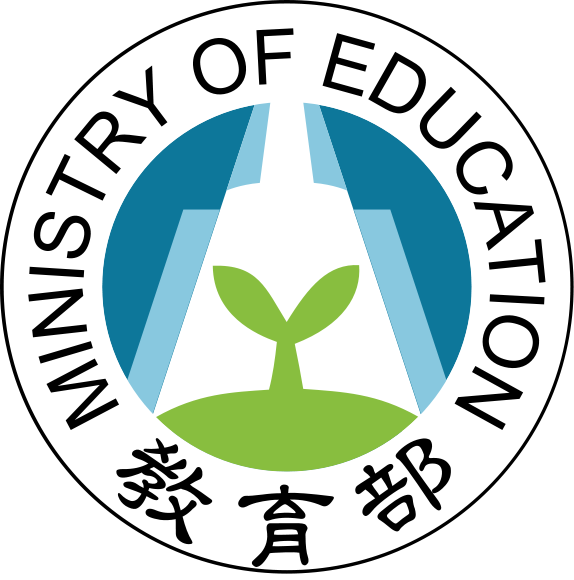 承辦單位：國立體育大學適應體育學系壹、依據    依據教育部體育署「103-104年度推動適應體育計畫」訂定之。貳、緣起    為落實教育部102年公布「體育運動政策白皮書」推動適應體育內容，並賡續辦理特教與體育教師增能計畫，期以教學觀摩的辦理形式，結合理論與實務，強化適應體育教師的專業知能，確實提升適應體育之教學品質。參、目的一、賡續推廣適應體育，增進適應體育的能見度與效益。二、輔導與協助「103-104年度推動適應體育計畫」焦點學校辦理教學觀摩會，一來促使焦點學校適應體育發展更加成熟與穩定，再來期能透過校際間的交流，分享適應體育的研發成果與資源，以做為適應體育種子教師之培育基地。三、增進跨校適應體育教師的專業知能，以提升教學效果。四、提高跨校適應體育教師所任教學生之學習成效。五、觀摩會成果可作為教育部體育署未來推動適應體育之重要參考依據。肆、研習地點：國立臺南大學附屬啟聰學校(新化校區)，台南市新化區信義                 路52號綜合大樓。伍、辦理時間：104年4月27日(星期一)08:40-16:30陸、參與對象與名額:台南市地區國小、國中、高中職或機構皆可參                   與，至 多100名。柒、報名資料:請上特教通報網報名或將報名表寄至                140626@yahoo.com.tw，體衛組長許柏仁老師報名。捌、報名截止日期:104年4月24日(星期五)止。玖、連絡電話:06-5900504轉312、0912024720南大附聰體衛組許柏               仁組長103-104年度焦點學校教學觀摩會計畫表註：本表請依實際需求自行修改。103-104年度焦點學校教學觀摩會計畫表報名表備註:報名資料:請上特教通報網報名或將報名表寄至                140626@yahoo.com.tw，體衛組長許柏仁老師報名。     報名截止日期:104年4月23日(四)止。     連絡電話:06-5900504轉312、0912024720南大附聰體衛組許              柏仁組長學校名稱國立臺南大學附屬啟聰學校教學觀摩會辦理日期：4月27   日教學觀摩會辦理日期：4月27   日壹、教學觀摩會活動規劃壹、教學觀摩會活動規劃壹、教學觀摩會活動規劃壹、教學觀摩會活動規劃起訖時間預計教學活動內容預計教學活動內容教學者8:40-9:00報到報到09：00 ~10：00國立臺南大學附屬啟聰學校適應體育發展現況概述國立臺南大學附屬啟聰學校適應體育發展現況概述許柏仁體衛組長10：10 ~11：00聽覺障礙類-羽球正手拍聽覺障礙類-羽球正手拍許柏仁體衛組長11：00 ~12：00聽覺障礙類-籃球運動技巧聽覺障礙類-籃球運動技巧羅昭蘭老師13：20 ~14：00智能障礙類-直排輪基礎技巧智能障礙類-直排輪基礎技巧陳柏翰老師14：00 ~15：00智能障礙類-直排輪進階技巧智能障礙類-直排輪進階技巧陳柏憲老師15：00 ~16：00辦理及參與適應體育經驗分享辦理及參與適應體育經驗分享管志明校長16:00 ~16:30綜合座談綜合座談姓名性別□男□女生日身分證字號服務單位職稱E-MAIL行動電話用餐□葷□素通訊地址